Board of Health MinutesFebruary 22nd, 2017Board ApprovedThe Board of Health met for the regular scheduled meeting on Wednesday, February 22nd, 2017 at 4:00 P.M. This being the time and place as legally posted, the meeting was called to order by the Board Chair Terry Jacobsen with the following board members present: by Vice-Chair Trevor Moore, Secretary Jo Callison and Marvin McCann. Also present was member of the Board of Supervisors, Larry Keller. Others present included Public Health Administrator and Nurse Mackenzie Hickenbottom, Interim Director for Environmental Health Greg Kent, and Public Health Administrative Assistant Tiffany Oswald. Meeting called to order at 4:03Public Comments-NoneMotion to approve the agenda was made by McCann and was seconded by Callison. Ayes: Jacobsen, Moore, Callison, and McCannNayes: NoneAbsent: HicksMotion passedConsideration of past minutes- At 4:05 Callison motioned to approve past minutes, seconded by Moore.Ayes: Jacobsen, Moore, Callison, and McCannNayes: NoneAbsent: HicksMotion passedReports At 4:05 Kent took the floor to discuss summary report for Environmental Health, (see attached). At 4:20 Hickenbottom discussed Public Health’s summary report, (see attached).Old BusinessEnvironmental Health and Public HealthAt 4:26 Hickenbottom took the floor discussing the revisions of the 28Es with Decatur and Ringgold County, (see attached). Hickenbottom and Kent both spoke with the board and answered questions about the revisions. At 4:56 Moore motioned to propose the revisions of the 28Es to Decatur and Ringgold County and get their feedback, seconded by Callison.Ayes: Jacobsen, Moore, Callison, and McCannNayes: NoneAbsent:HicksMotion passed        b. At 4:59 McCann took the floor discussing the December minutes. At 5:05 McCann made a motion to     resend the motion in the December 21st, 2016 minutes under number 7 section b regarding salary increases for Environmental Health and Public Health staff raises, seconded by Jacobsen.             Ayes: Jacobsen and McCann	 Nayes: Moore and Callison	 Absent: Hicks	 Motion not passedAfter more discussion on resending the December 21st, 2016 minutes Jacobsen made a motion at 5:15 toresend the December 21st, 2016 minutes under number 7 section b regarding salary increases for     Environmental Health and Public Health staff raises, seconded by McCann.	Ayes: Jacobsen, Moore, Callison, and McCannNayes: NoneAbsent: HicksMotion passed.c. More discussion was made on annual salary increases for staff. At 5:18 Callison made a motion to approve salary increase for staff, (see attached), seconded by Moore.	Ayes: Jacobsen, Moore, and Callison	Nayes: none	Absent Hicks	Abstain: McCann	Motion passedd. Discussion/action for the salary increase of M.H. and G.K. was tabled until the March BOH meeting. New BusinessA. At 5:25 Hickenbottom took the floor discussing the approval for the new table of organization, (see attached). At 5:26 Moore made a motion to approve the new table of organization, seconded by Callison.	Ayes: Jacobsen, Moore, and Callison.      Nayes: McCann	Absent:Hicks	Motion passedB. At 5:27 Hickenbottom spoke with the board about the immunization grant and the approval-designated signature for BOH. At 5:28 McCann motioned to approve Hickenbottom as the designated signature on behalf of the BOH for the immunization grant, seconded by Callison	Ayes: Jacobsen, Moore, Callison, and McCann	Nayes: None	Absent:Hicks	Motion passedC. Increase fees for Environmental Health was tabled until next meeting.  At 5:31 Moore motioned to adjourn meeting, seconded by Callison.Respectfully Submitted by Tiffany Oswald, Administrative AssistantApproved by Clarke County Board of Health on: 03/08/2017Environmental Health Report 					 January 2017Septic Inspections: 0Septic Permits Issued:4TRO 0188 J Spoelstra (Clarke)OSC 0435 Chris Devore (Clarke)Ham 0055 Bill Boswell (Decatur)HIP 0045 Chad Yates (Decatur)Well Plugging’s: 3CEN 0010 M. Bell (Decatur)FRA 0087 Dr. L Martin (Clarke)FRA 0087 Dr. L Martin (Clarke)Well Permits: 0Complaints:Kevin Dorland West Lake Site Septic: (Clarke) DNR lawyersKevin Dorland Jamison site: sewer (Clarke) demolition: re-hooked illegallyCarlisle site septic Shannon City (Ringgold) in Court nowStan Stickler /Brian Langfitt (Clarke) property cleanup  Septic Demolitions /Building Demolitions:Time of Transfers:Grants to County: $79,590   Used    Balance $45,780.00 through end of 2nd Quarter FYE 17Septic Systems Problem Sites Eisenhower Road Sewer Project in need of attaching to city sewer calendar year 2016 Trigg’s Property Mount Ayr Needs hooked to city sewer expired binding agreement M&M Ag still needing hooked to city sewer expired binding agreement (October)  Carlisle site septic Shannon City (Ringgold) in Court nowClasses/Training: Attended this month Creston - SWCC  Hand on Training Class: SewerField Office 5 Regional DNR meeting in Des MoinesService Contracts: Lonny Teston (Decatur) Turned over to County Attorney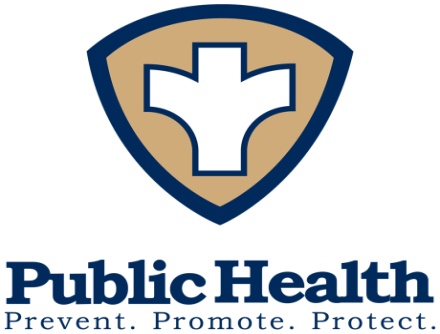 Clarke County Public Health  Summary ReportFebruary 2017Employees:No changes. Grants:EMS: Jan. Claim: 836.00 for CCH supplies Remaining funds: $1806. waiting on Murray and Woodburn fireLPHS: Jan. claim: $5066.68 Remaining funds: $1205.49CFY: Jan. claim. $1216.45 remaining funds: $14640.58Nutrition: Jan. Claim: $ 22.05 remaining: $3,693.55Emergency Preparedness: Dec. Claim: $1061.79 remaining funds: $8807.37 Immunization: Dec. claim: $771.37 Remaining funds: $1435.44HPV awareness in Clarke & Murray schools: total received: $1,652.14Bike Share: Development corp. gave us the other $1570 that we needed to purchase bikes. Bikes have been delivered. Working on set up of these and system. Flu Shots: 412 doses administered. Homemaker clients: 34, Health Education: Will be doing two BCBH one March 22nd-May 1st and April 17th-May 2nd.Maternal/Child Health: Doing well. Will start doing some home visits from women who have delivered babies. Child Care Nursing Consultant (CCNC): Very busy. Obtained more funding for Ringgold co. Miscellaneous:ENVIRONMENTAL HEALTH- FEES AS OF JULY 1, 2016All fees are non-refundable and Q.ermits are non-transferableSANITARIAN -PERMITS & INSPECTIONS--	--1 Septic Installation Permit (Clarke) - Decatur & Ringgold County fees are same but go to them. 	200.001 Septic Demolition Permit Clarke- Decatur & Ringgold County fees to Clarke County 	 		200.00--1 Septic Repair Permit (Clarke)- Decatur & Ringgold County fees are same but go to them. 	100.001 Time of Transfer Inspection (Clarke, Decatur & Ringgold)	275.001 Time of Transfer Inspection -Outhouses (Clarke, Decatur & Ringgold)	175.00-1 Drain Pipe Septic Camera -	 	I 	275.00-1 Site documentation  for Time of Transfer inspection (Clarke, Decatur & Ringgold)	25.00If request is for drawing only, we can scan and email for no charge	--	 	 	1 Well Drilling Permit (Clarke & Decatur) - Ringgold County  fee is same but goes to them. 	150.003 Tanning Bed, Tattoo & Swimming Pool/Spa Facilities (Clarke, Decatur & Ringgold)	Varies--1 Septic Contractor Registration (Clarke, Decatur & Ringgold)	50.001 -MISCELLANEOUS ITEMSI-- ---6 Mileage rate per mile (0.06 below Federal rate) 	0.487 Staff hourly rate (minimum  of one hour) 	40.008 Dye strips 	I	2.004 Administering test for owners/managers  of tanning facility 	25.008 Bentonite (50 lb. bag) 	11.00-	 	8 Radon test kits (picked up at office)- Each 	7.00,Radon test kits (mailed out)- Each 	8.00standard black & white copy 	0.50-	-----color copy 8 1/2 x 11 	1.00;-	-color copy 8 1/2 x 14 	2.008 1/2 x 11 color copy off GIS map (larger ones- refer to Assessor's  office for fee) 	2.00- 	EXPLANATION OF CODESI	-- ---1 Set by Board of Health.3 Set by State.4 jSet by E.H. Director, using State's allowances6 Set by Board of Supervisors-7 Set by E.H. Director, for any time spent on other various activities.  Covers wages, withholdings,I	insurance  & M & A. 	-	-	-	-8 Set by E.H. D1rector, based off of our cost.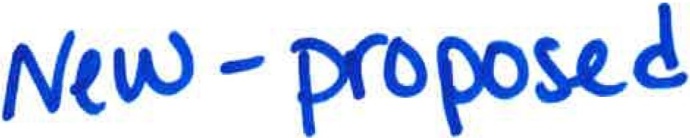 ENVIRONMENTAL HEALTH- FEES AS OF JULY 1, 2017All fees are non-refundable  and permits are non-transferableSANITARIAN -PERMITS & INSPECTIONS 	$$11111If request is for drawing only  we can scan and email for no charge311MISCELLANEOUS ITEMS6 	a781Dye strips 	2.ool41Administering test for owners/managers  oftanning facility 	25.00181 Bentonite (50 lb. bag) 	11.0018888881 Set by Board of Health.3 Set by State.EXPLANATION OF CODES4 Set by E.H. Director, using State's allowances6 Set by Board of Supervisors7 Set by E.H. Director, for any time spent on other various activities.  Covers wages, withholdings,insurance & M & A.8 Set by E.H. Director, based off of our cost.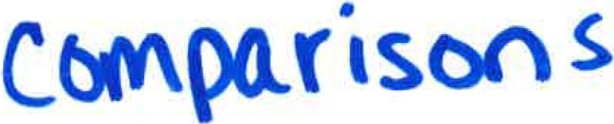 **Same fees for Ringgold and Decatur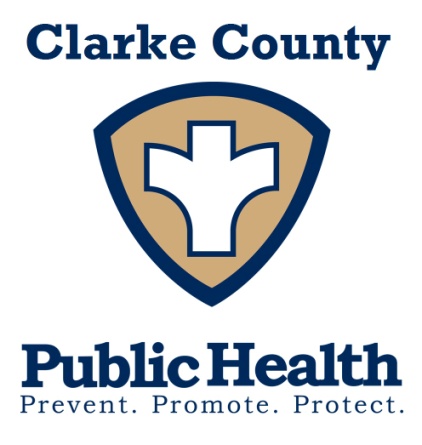 CountyContractor installHomeowner installRepairTOTSeptic demoAdditional tripWarren200400Union175175(2 inspections)752500$50/hrADLM300(2 inspections)Not allowed25-250Don't do300(100 refunded if done in allotted time)Wayne200 ( 2 inspections)Not allowed100250in county 300out100$50/hrMadisonClarke200200100275200 septic only$40/hr +mileageClarke**updated400(2 inspections)450(3 inspections200300250Home or septic$50/hr +mileageEMPLOYEEHOURS/WEEKFY17 WAGEIncreaseFY18 WAGEHrly rateBROWN, JANICEpart - 23 hr$13.343% $         13.74 OSWALD, TIFFANYfull-40 hrs$12.503.25% $         12.91 BINNING, DONNAfull- 40$21.503.25% $         22.20 SHIELDS, STEPHANIEpart-40 hrs$15.535.00% $         16.31 HICKENBOTTOM, M.full- 40 $23.23TBDBARTON, KERIfull- 32 hr. $10.353.25% $         10.69 KISTLER, MELISSAfull -40$11.503% $         11.85 STEVENS, ELLAMARIEPRN$11.713% $         12.06 SMITH, TWYLApart - 22 hr$10.874% $         11.30 PARENTS AS TEACHERSPARENTS AS TEACHERSPARENTS AS TEACHERSMITCHELL, JENNIFERfull 40 hr.$18.462.70% $         18.96 TORRES, MARIBELfull-40 hr. $15.903.15% $         16.40 ROBERTS, KAREN full-40 hr$13.503.70% $         14.00 ENVIRONMENTAL HEALTHENVIRONMENTAL HEALTHENVIRONMENTAL HEALTHKENT, GREGfull -40 hrs$19.14TBDCONLEY, JESSICAPart 20 hrs$15.043.30% $         15.54 Clarke County                           Board of SupervisorsCLARKE COUNTY BOARD OF HEALTHCLARKE COUNTY BOARD OF HEALTHCLARKE COUNTY BOARD OF HEALTHADMINISTRATORADMINISTRATORADMINISTRATORADMINISTRATORADMINISTRATORADMINISTRATORADMINISTRATORADMINISTRATORADMINISTRATORADMINISTRATORAdministrative AssistantHealth EducatorRegistered NurseHOMEMAKER SERVICE PARENTS AS TEACHERSEnvironmental HealthEnvironmental HealthBillingHealth Education Maternal Child Health ServicesSupervisor -Scheduler part timeLead Parent Educator-          full timeDirector of Environmental Health- full timeDirector of Environmental Health- full timeImmunization ClerkBCBHBCBHReceptionistCommunicable DiseaseCommunicable diseaseField Specialist-           part timeField Specialist-           part timeCFY program aide CFY CoordinatorCCNCHomemaker - full timeParent Educator-full timeSafety CommitteeImmunization and Flu ClinicsProvides services for Clarke, Ringgold & DecaturProvides services for Clarke, Ringgold & DecaturCHNA-HIPCHNA-HIPHomemaker- full  timeParent Educator-Full timeTransfer InspectionsTransfer InspectionsMatter of BalanceMatter of BalanceIndoor Air QualityIndoor Air QualityCommunity ResourceCommunity ResourceHomemaker- part timePrivate WellsPrivate WellsGrant writingMom and new baby checksOn-site wastewater treatment and disposalOn-site wastewater treatment and disposalEmergency PreparednessEmergency PreparednessHomemaker-PRNPool, tanning, tattoo inspectionsPool, tanning, tattoo inspectionsPrevent Child Abuse CoalitonPrevent Child Abuse CoalitonSewer camera inspectionsSewer camera inspectionsHealthy Clarke Co.Healthy Clarke Co.Public NuisancesPublic NuisancesComm. PartnersSchool AuditsHealth HazardsHealth HazardsBP readingsBp readingsUnhealthy living conditionsUnhealthy living conditionsPHAB grantIllegal dumpingIllegal dumpingCommunicable DiseaseCommunicable DiseaseDangerous buildingsDangerous buildingsSeptic Pumper InspectionsSeptic Pumper Inspections